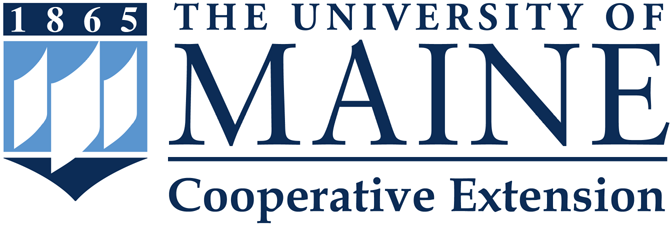 Greenland 4H Camp and Learning CenterJOB TITLE: Food Service Assistant Cook	COMPANY: The University of Maine 4-H Camp and Learning Center at Greenland PointCOMPANY URL: www.extension.umaine.edu/GreenlandpointFIELD: Food ServiceThe University of Maine Greenland Point 4-H Camp and Learning Center is located in beautiful Western Maine near the town of Bethel. We offer year-round residential environmental education programs, challenge course and leadership programs, school outreach programs, specialty weekend retreats, and summer camp.The Assistant Cook helps the Lead Cook with the overall food-service operation of their shift including preparation, nutrition, service, sanitation, customer service, and record keeping. This person works directly under the direction of the Lead Cook and is provided with general goals and objectives based on the seasons and programs being delivered. Responsibilities: Opening and closing of facilities for different seasons.Assisting in developing, reviewing and approving menus for up to 150 people.Assist in producing and serving of food items.Setting-up and tearing down of serving venues and/or special functions.Enforcing safety and sanitation regulations.Help in ordering supplies and equipment within established limits.Confirm, accept, unload, put away and inventory deliveries of food, supplies, and equipment.Cleans and sanitizes kitchen equipment (including pots, pans and other dishes).  Performs a variety of basic maintenance duties including stocking inventory, sweeping & mopping dining room, cleaning and sanitizing tables and benches, laundering uniforms and removing trash.Assisting with cleaning and storing of dishes after each meal.Maintain current knowledge of health and safety laws and practices. Ability to take direction and maintain effective working relationships with staff from diverse cultures and all organizational levels. Be a role model to campers and staff in your attitude and behavior.Set a good example to campers and others in regard to general camp procedures and practices including sanitation, language, and schedule.Be responsible and a team player, if you see something that needs attention, take care of it.Essential Job Functions:1. Assist with the daily operations of the camp food and dining service including helping to coordinate the activities between the kitchen and the program areas.Help in the planning of nutritionally balanced camp meals, snacks, and food requests for specialty functions and day to day camp operations.Assisting with the preparation of food as the menu indicates utilizing boiling, broiling, steaming, roasting of meat, poultry, seafood, fish, vegetables, salads, soups, and gravies.Assist with the planning of creative meals for a variety of dietary restrictions including vegetarian, vegan, lactose intolerant, and gluten free diets.Prepare foods including washing and peeling. Bake breads, pastries, muffins, etc. Ensure safe and efficient preparation and serving of camp meals. Incorporate produce from the camp garden as well as local farms into the salad bar and meals. With the assistance of the Lead Cook, help maintain all kitchen and dining hall procedures for staff and campers.Keep the food preparation dishes washed and stay ahead of dish washing in general.2. Assist in the inventory and ordering of food, equipment, and supplies and help in the routine maintenance, sanitation, and upkeep of the camp kitchen, its equipment, and facilities. Assist in the opening and closing of the camp kitchen in the spring and fall. Help maintain inventory of food and supplies. Maintain high standards of cleanliness, sanitation, and safety.Clean and maintain all food-service areas, including kitchen, storage areas, and kitchen recycling, compost and trash areas. Promote practices that seek to reduce waste, reuse items, and recycle as much as possible. Equipment Used:Slicer, Hobart Mixer, Grill, Propane Stove, Dishwasher, Washing Machine, Food Processor, Coffee Pots, Salad Bar